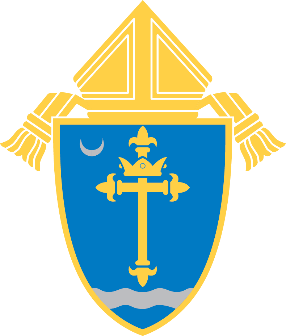 Liturgical Calendar for 2023, Cycles Year A – Weekdays I2022November 27:		First Sunday of Advent, Begin Sunday Cycle A and Weekday				Year IDecember 4:		Second Sunday of AdventDecember 8:		The Immaculate Conception of the Blessed Virgin Mary			(Patronal Feastday of the United States of America)			Holyday of Obligation December 11:		Third Sunday of AdventDecember 12:  	Feast of Our Lady of GuadalupeDecember 18:		Fourth Sunday of AdventDecember 25:		The Nativity of the Lord (Christmas)			SolemnityDecember 30:		The Holy Family of Jesus, Mary and Joseph (Friday)2023January 1:		Solemnity of Mary, the Holy Mother of God			The Octave Day of the Nativity of the Lord			SolemnityJanuary 8:		The Epiphany of the LordJanuary 9:		The Baptism of the Lord (Monday)January 10:		First Week in Ordinary TimeJanuary 15:		Second Sunday in Ordinary TimeJanuary 22:		Third Sunday in Ordinary TimeJanuary 23:		Day of Prayer for the Legal Protection of Unborn Children			(See GIRM, no. 373).  Day of Penance, for violations to the			dignity of the human person committed through acts of abortion, and of			prayer for the full restoration of the legal guarantee of the right of life.			The Mass “Giving Thanks to God for the Gift of Human Life” (#48/1A or B) from Masses and Prayers for Various Needs and Occasionsmay be celebrated with white vestments or the Mass “For the PreservationOf Peace and Justice” (#30) with violet vestments.  Mass readings:  Heb 9:15, 24-28/Mk 3:22-30 (no. 317) or for the Day of Prayer, any readings from the Lectionary for Mass Supplement, the Mass “For Giving Thanks to God for the Gift of Human Life,” nos. 947A-947E, or the Lectionary for Mass (vol. IV), the Mass “For Peace and Justice,” nos. 887-891.[Optional Memorials USA: Saint Vincent, Deacon and Martyr; USA:  Saint Marianne Cope, Virgin.  One of the Optional Memorials for the day may be celebrated only with the Liturgy of the Hours.]January 29:		Fourth Sunday in Ordinary TimeFebruary 2:		Feast of the Presentation of the LordFebruary 5:		Fifth Sunday in Ordinary TimeFebruary 12:		Sixth Sunday in Ordinary TimeFebruary 19:		Seventh Sunday in Ordinary TimeFebruary 22:		Ash Wednesday 	Catholics (14+) are to abstain from meat, and Catholics (18-59) are to			fast.February 26:		First Sunday of LentFebruary 25 & 26:	Rite of Election (Enrollment of Names) celebrated at the Cathedral BasilicaMarch 5:		Second Sunday of LentMarch 12:		Third Sunday of Lent			First Scrutiny of the Elect (see RCIA 150-156)March 19:		Fourth Sunday of Lent			Second Scrutiny of the Elect (See RCIA 164-170)March 20:		Saint Joseph, Spouse of the Blessed Virgin Mary (Solemnity)March 25:		The Annunciation of the Lord (Solemnity)March 26:		Fifth Sunday of Lent			Third Scrutiny of the Elect (See RCIA 171-177)April 2:		Palm Sunday of the Passion of the LordApril 6:		The Chrism Mass, Cathedral Basilica of Saint Louis, 10:00 AM			Holy Oils available in Boland Hall following The Chrism MassApril 6:		Evening Mass of the Lord’s SupperApril 7:		Friday of the Passion of the Lord (Deacons may not conduct this liturgy			as if it were a Communion Service, refer to Roman Missal, Third Edition)			Pastoral Note:  The Celebration of the Lord’s Passion takes place 	`		about three o’clock unless pastoral reasons suggests a later hour.  The 			Archbishop may permit the liturgy to be repeated later for pastoral 			reasons.April 8:		The Easter Vigil in the Holy Night begins thirty minutes after sundown			(sundown is 7:31 PM).  The Easter Vigil in the Holy Night is not to 			begin before 7:30 PM.April 9:		Easter Sunday of the Resurrection of the LordApril 16:		Second Sunday of Easter (or Sunday of Divine Mercy)April 23:		Third Sunday of EasterApril 30:		Fourth Sunday of EasterMay 7:			Fifth Sunday of EasterMay 14:		Sixth Sunday of EasterMay 21:		The Ascension of the Lord			In the Archdiocese of St. Louis, the Ascension of the Lord is			transferred to The Seventh Sunday of EasterMay 28:		Pentecost Sunday, Adult Confirmation at the Cathedral BasilicaMay 29:		The Blessed Virgin Mary, Mother of the Church (Eighth Week in 									Ordinary Time)June 4:			The Most Holy TrinityJune 10:		Anniversary of the Appointment of Archbishop Mitchell Thomas									Rozanski (2020)June 11:		The Most Holy Body and Blood of Christ (Corpus Christi)June 16:		The Most Sacred Heart of Jesus (Solemnity)June 17:		Immaculate Heart of MaryJune 18:		Eleventh Sunday in Ordinary TimeJune 24:		The Nativity of Saint John the Baptist (Solemnity)June 25:		Twelfth Sunday in Ordinary TimeJune 29:		Saints Peter and Paul, Apostles (Solemnity)July 2:	Thirteenth Sunday in Ordinary TimeJuly 9:			Fourteenth Sunday in Ordinary TimeJuly 16:		Fifteenth Sunday in Ordinary TimeJuly 23:		Sixteenth Sunday in Ordinary TimeJuly 30:		Seventeenth Sunday in Ordinary TimeAugust 6:		The Transfiguration of the Lord (Feast)August 7:		Eighteenth Week in Ordinary TimeAugust 13:		Nineteenth Sunday in Ordinary TimeAugust 15:		The Assumption of the Blessed Virgin Mary (Solemnity)			Holyday of Obligation August 20:		Twentieth Sunday in Ordinary TimeAugust 25:		Saint Louis of France, patron saint of the Archdiocese of St. LouisPastoral Note:  The Archbishop has given permission to ALL parishes to celebrate Saint Louis on the Twenty-First Sunday in Ordinary Time.  Readings will be those for the proper Sunday.  Anniversary of the Installation of Archbishop Mitchell Thomas Rozanski(2020)August 27:		Twenty-First Sunday in Ordinary TimeSeptember 3:		Twenty-Second Sunday in Ordinary TimeSeptember 10:		Twenty-Third Sunday in Ordinary TimeSeptember 17:		Twenty-Fourth Sunday in Ordinary TimeSeptember 24:		Twenty-Fifth Sunday in Ordinary TimeSeptember 27:		Saint Vincent de Paul, priest, archdiocesan secondary patron			Pastoral Note:  The Archbishop has given permission to ALL parishes 			to celebrate Saint Vincent de Paul on the Twenty-Fifth Sunday in 			Ordinary Time.  Readings will be those for the proper Sunday.October 1:		Twenty-Sixth Sunday in Ordinary TimeOctober 8:		Twenty-Seventh Sunday in Ordinary TimeOctober 12:		Anniversary of the Dedication of the Metropolitan Cathedral, Archdiocese			of St. Louis (Solemnity in Cathedral only; elsewhere Feast)October 15:		Twenty-Eighth Sunday in Ordinary TimeOctober 22:		Twenty-Ninth Sunday in Ordinary TimeOctober 25:		Anniversary of Dedicated Churches (Celebrated as a Solemnity in these 			churches only)October 29:		Thirtieth Sunday in Ordinary TimeNovember 1:		All Saints (Holyday of Obligation)November 2:		The Commemoration of All the Faithful Departed (All Souls’ Day)November 5:		Thirty-First Sunday in Ordinary TimeNovember 12:		Thirty-Second Sunday in Ordinary TimeNovember 18:		Saint Rose Philippine Duchesne, virgin, archdiocesan secondary 			patron. 			Pastoral Note:  The Archbishop has given permission to ALL parishes			To celebrate Saint Rose Philippine Duchesne on the Thirty-Third			Sunday in Ordinary Time.  Readings will be those for the proper 			Sunday.November 19:		Thirty-Third Sunday in Ordinary TimeNovember 23:		Thanksgiving DayNovember 26:		Our Lord Jesus Christ, King of the UniverseNovember 27:		Thirty-Fourth or Last Week in Ordinary Time2024Cycles Year B - Weekdays IIDecember 3:		First Sunday of AdventDecember 8:		The Immaculate Conception of the Blessed Virgin Mary			(Patronal Feastday of the United States of America)			Holyday of ObligationDecember 10:		Second Sunday of AdventDecember 12:		Feast of Our Lady of GuadalupeDecember 17:		Third Sunday of AdventDecember 24:		Fourth Sunday of Advent			Pastoral Note:  The evening Mass on December 24 is the Vigil of the			Nativity of the Lord and NOT the Fourth Sunday of AdventDecember 25:		The Nativity of the Lord (Christmas)			SolemnityDecember 31:		The Holy Family of Jesus, Mary and JosephA parish’s celebration of its patron saint is celebrated with the rank of solemnity (see	General Norms for the Liturgical Year and Calendar, Table I. 4. c.).The anniversary of a church dedication is celebrated with the rank of a solemnity (see	Rite for the Dedication of a Church, #27; General Norms for the Liturgical Year and	Calendar, Table I. 4. b.)